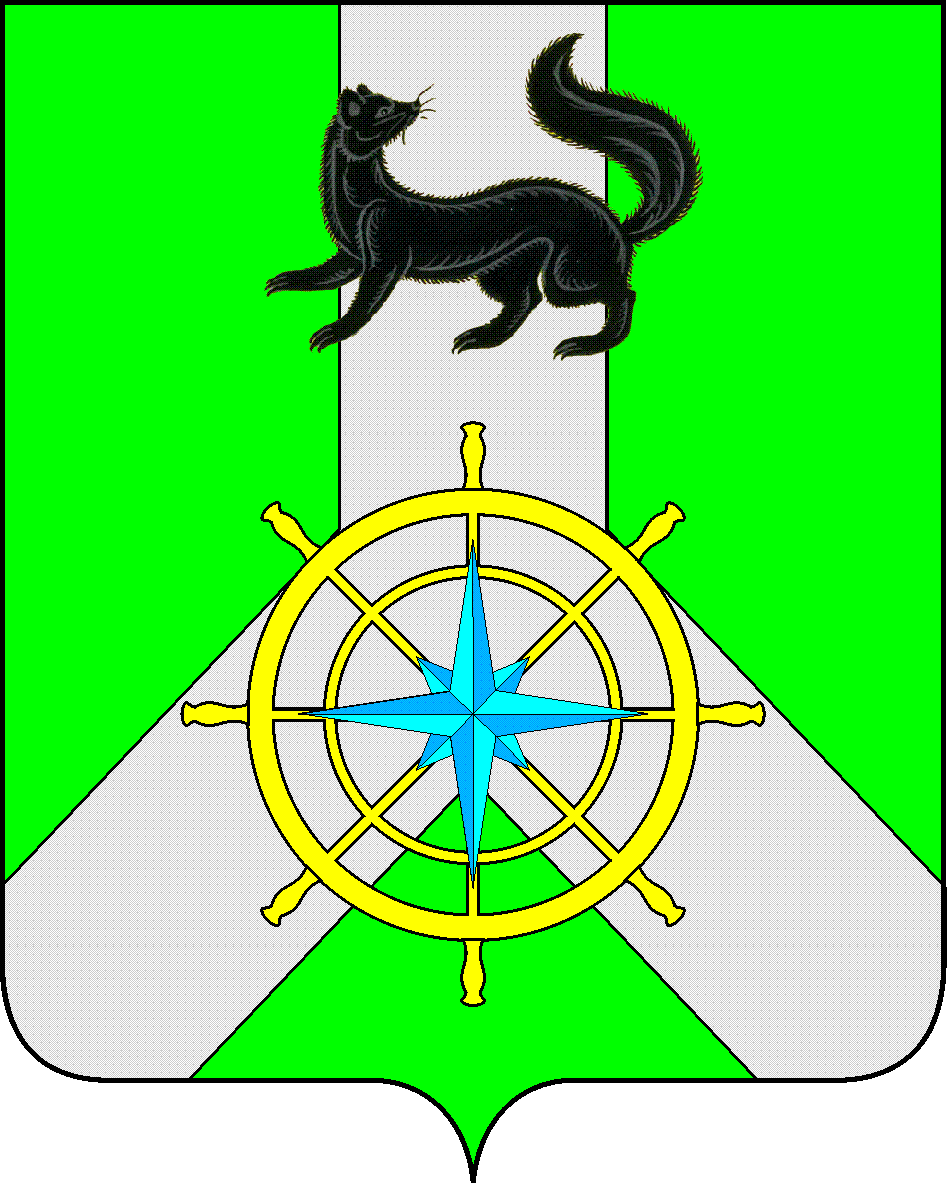 Р О С С И Й С К А Я   Ф Е Д Е Р А Ц И ЯИ Р К У Т С К А Я   О Б Л А С Т ЬК И Р Е Н С К И Й   М У Н И Ц И П А Л Ь Н Ы Й   Р А Й О НА Д М И Н И С Т Р А Ц И Я П О С Т А Н О В Л Е Н И ЕВ соответствии с Концепцией построения и развития аппаратно-программного комплекса (далее — АПК) «Безопасный город», утвержденной распоряжением Правительства Российской Федерации от 3 декабря 2014 года № 2446-р, ст.43 Устава муниципального образования Киренский район,ПОСТАНОВЛЯЕТ:1. Утвердить прилагаемый План построения, развития и внедрения АПК «Безопасный город» на территории муниципального образования Киренский район (приложение № 1).2. Создать межведомственную рабочую группу муниципального образования Киренский район по построению, развитию и внедрению АПК «Безопасный город» и утвердить ее состав (приложение № 2).3. Утвердить Положение о межведомственной рабочей группе муниципального образования Киренский район по построению, развитию и внедрению АПК «Безопасный город» (приложение № 3).4. Организацию и координацию работ по развитию и внедрению АПК «Безопасный город» возложить на созданную межведомственную рабочую группу.5. Рекомендовать руководителям территориальных органов федеральных органов исполнительной власти, организаций и учреждений, в чьем ведении находятся экстренные оперативные службы, главам поселений муниципального образования Киренский район принять необходимые меры по выполнению мероприятий, определенных Планом.6. Настоящее постановление  опубликовать в Бюллетене нормативно-правовых актов Киренского муниципального района «Киренский районный вестник» и разместить на официальном сайте администрации Киренского муниципального района: http:kirenskrn.irkobl.ru. 7. Контроль за выполнением настоящего постановления оставляю за собой.8. Постановление вступает в силу со дня его подписания.Мэр района                                                                                                        К.В. СвистелинПриложение № 1Утвержден  Постановлением мэра Киренского муниципального района                                                                                                                                                                                                                                                                       от 24.08.2015 года  №  522  ПЛАНпостроения, развития и внедрения АПК «Безопасный город»на территории муниципального образованияКиренский районПриложение № 2Утвержден  Постановлением мэра Киренского муниципального района                                                                                                                                                 от 24.08.2015 года  №  522  СОСТАВмежведомственной рабочей группы муниципального образования Киренский район по построению, развитию и внедрению АПК «Безопасный город» Приложение № 3Утверждено  Постановлением мэра Киренского муниципального района                                                                                                                                              от 24.08.2015 года  №  522  ПОЛОЖЕНИЕ  о межведомственной рабочей группе муниципального образования Киренский район по построению, развитию и внедрению АПК «Безопасный город»I. Общие положения1. Межведомственная рабочая группа муниципального образования Киренский район по построению, развитию и внедрению АПК «Безопасный город» (далее - Группа), является органом, координирующим деятельность территориальных органов федеральных
органов исполнительной власти, структурных подразделений администрации
Киренского муниципального района, органов местного самоуправления муниципальных образований, входящих в состав Киренского района, а также
организаций по функционированию и развитию систем АПК «Безопасный город»  на территории Киренского района.2. Группа в своей деятельности руководствуется Конституцией
Российской Федерации, федеральными конституционными законами,
федеральными законами, актами Президента Российской Федерации, 
Правительства Российской Федерации и нормативными правовыми актами Иркутской области, а также настоящим Положением.II. Задачи и функции Группы3. Основными задачами Группы являются:а)     выработка общей концепции построения и развития АПК «Безопасный город»;б) рассмотрение в рамках компетенции Группы вопросов формирования
единого информационного пространства для защиты граждан, критически
важных объектов и потенциально опасных объектов инфраструктуры от
преступных посягательств и чрезвычайных ситуаций;в) создание единых требований к техническим параметрам сегментов
обеспечениябезопасности государственных и муниципальных органов и
организаций, способствующих интеграции в систему АПК «Безопасный город»;г) проработка вопросов финансирования наиболее важных направлений
АПК «Безопасный город»;д) создание эффективных механизмов взаимодействия заинтересованных
территориальных органов федеральных органов исполнительной власти,
структурных подразделений администрации Киренского района, органов местного самоуправления муниципальных образований, входящих в состав района, а также организаций по функционированию и развитию систем АПК «Безопасный город» на территории Киренкого района по построению, развитию и внедрению систем АПК «Безопасный город»;е)	подготовка предложений по разработке методики, программного и
геоинформационного обеспечения, необходимых для профилактики угроз
общественной безопасности, обеспечения защищенности критически важных объектов и потенциально опасных объектов инфраструктуры, с
использованием имеющихся баз данных и информационных систем;ж)	подготовка предложений по расширению использования
информационных и телекоммуникационных технологий, системы ГЛОНАСС
и других результатов космической деятельности для развития новых форм
сегментов АПК «Безопасный город», позволяющих создавать
комплексные системы безопасности обеспечения жизнедеятельности
населения.4. На Группу возлагаются следующие функции:а) координация деятельности и обеспечение в пределах ее компетенции
взаимодействия заинтересованных территориальных органов федеральных органов исполнительной власти, структурных подразделений администрации Киренского района, органов местного самоуправления муниципальных образований, входящих в состав района, а также организаций по функционированию и развитию систем АПК «Безопасный город» на территории Киренского района по вопросам совершенствования организации и проведения мероприятий, связанных с функционированием и развитием систем АПК «Безопасный город»;б)	обсуждение проектов правовых актов, необходимых для реализации
вопросов организации и координации мероприятий по дальнейшему
функционированию и развитию систем АПК «Безопасный город»;в)	контроль за подготовкой и осуществлением заинтересованными
территориальными органами федеральных органов исполнительной власти,
структурными подразделениями администрации Киренского района, органами местного самоуправления муниципальных образований, входящих в состав района, а также организациями по функционированию и развитию систем АПК «Безопасный город» на территории Киренского района мероприятий по исполнению нормативных правовых актов и региональных программ по вопросам организации и координации мероприятий по дальнейшему функционированию и развитию систем АПК «Безопасный город»,  а также  анализ результатов этой деятельности и выработка соответствующих рекомендаций для заинтересованных территориальных органов федеральных органов исполнительной власти, структурных подразделений администрации Киренского района, органов местного самоуправления муниципальных образований, входящих в состав района, а также организаций по функционированию и развитию систем АПК «Безопасный город» на территории Киренского  района по повышению ее эффективности;г) оценка эффективности мероприятий по функционированию и дальнейшему развитию систем АПК «Безопасный город» с учетом складывающейся социально-экономической и демографической ситуации и обобщение опыта работы указанных систем.III. Порядок формирования и деятельности ГруппыГруппа формируется в составе руководителя Группы, двух заместителей руководителя, членов Группы.В состав Группы могут входить представители заинтересованных
территориальных органов федеральных органов исполнительной власти,
структурных подразделений администрации Киренского района, органов местного самоуправления муниципальных образований, входящих в состав района, а также организаций по функционированию и развитию систем АПК «Безопасный город» на территории Киренского района.Состав Группы утверждается постановлением мэра Киренского района.Руководителем Группы является мэр Киренского района.  Порядок работы Группы определяется руководителем Группы или по его поручению заместителем руководителя Группы.Руководитель Группы:а)	организует работу Группы и обеспечивает контроль за исполнением ее
решений;б)	определяет перечень, сроки и порядок рассмотрения вопросов на
заседаниях Группы;в)	организует перспективное и текущее планирование работы Группы;г)	участвует в подготовке докладов по вопросам, входящим в компетенцию Группы;д)	представляет Группу при взаимодействии с заинтересованными
территориальными органами федеральных органов исполнительной власти,
структурными подразделениями администрации Киренского района, органами местного самоуправления муниципальных образований, входящих в состав района, а также организациями по функционированию и развитию систем АПК «Безопасный город» на территории Киренского района, ведет с ними переписку.В отсутствие руководителя Группы по его поручению обязанности руководителя Группы исполняет один из заместителей руководителя Группы.Группа для осуществления своих функций имеет право:а)	взаимодействовать по вопросам, входящим в компетенцию Группы, с
соответствующими заинтересованными территориальными органами федеральных органов исполнительной власти, структурными подразделениями администрации Киренского района, органами местного самоуправления муниципальных образований, входящих в состав района, а также организациями по функционированию и развитию систем АПК «Безопасный город» на территории Киренского района, получать от них в установленном порядке необходимые материалы и информацию;б)	заслушивать представителей заинтересованных территориальных органов федеральных органов исполнительной власти, структурных подразделений администрации Киренского района, органов местного самоуправления муниципальных образований, входящих в состав района, а также организаций по функционированию и развитию систем АПК «Безопасный город» на территории Киренского района по вопросам, отнесенным к компетенции Группы;в)	пользоваться в установленном порядке банками и базами данных
территориальных органов федеральных органов исполнительной власти;г)	использовать государственные системы связи и коммуникации;д)	привлекать в установленном порядке к работе Группы для
осуществления аналитических и экспертных работ научные и иные
организации, отдельных специалистов;е)	создавать рабочие группы по отдельным направлениям деятельности
Группы.Заседания Группы проводятся ежемесячно.  При  необходимости  по решению руководителя Группы могут проводиться внеочередные заседания Группы, в том числе выездные.Заседание Группы проводит руководитель Группы или по его поручению заместитель руководителя Группы.12. Члены Группы участвуют в ее заседаниях без права замены. В случае отсутствия члена Группы на заседании он вправе заблаговременно (не позднее 3 дней до даты проведения заседания Группы) изложить свое мнение по рассматриваемым вопросам в письменном виде.Заседание Группы считается правомочным для принятия решений, если на нем присутствуют не менее половины от общего числа членов Группы.Подготовка материалов к заседанию Группы осуществляется заинтересованными территориальными органами федеральных органов исполнительной власти, структурными подразделениями администрации Киренского района, органами местного самоуправления муниципальных образований, входящих в состав района, а также организациями по функционированию и развитию систем АПК «Безопасный город» на территории Киренского района, к ведению которых относятся вопросы повестки дня.Члены Группы обладают равными правами при обсуждении вопросов, рассматриваемых на заседании Группы.16.	Решение Группы принимается простым большинством голосов присутствующих на заседании членов Группы. В случае равенства голосов
решающим является голос председательствующего на заседании.Решения, принимаемые на заседании Группы, оформляются протоколом, который подписывает руководитель Группы или его заместитель, председательствующий на заседании. Копия протокола заседания Группы рассылается ее членам.17.	Решения Группы, принятые в пределах ее компетенции, обязательны
для исполнения представленными в ней заинтересованными
территориальными органами федеральных органов исполнительной власти,
структурными подразделениями администрации Киренского  района, органами местного самоуправления муниципальных образований, входящих в состав района, а также организациями по функционированию и развитию систем АПК «Безопасный город» на территории Киренского  района, реализующими меры по вопросам, связанным с функционированием систем АПК «Безопасный город».18.	Организационно-техническое, методическое и иное обеспечение
деятельности Группы осуществляется правовым отделом администрации Киренского муниципального района, отделом по делам гражданской обороны и чрезвычайным ситуациям Комитета по имуществу и ЖКХ администрации Киренского муниципального района.19.	Информационно-аналитическое обеспечение деятельности Группы
осуществляется заинтересованными территориальными органами федеральных органов исполнительной власти, структурными подразделениями администрации Киренского района, органами местного самоуправления муниципальных образований, входящих в состав района, а также организациями по функционированию и развитию систем АПК «Безопасный город» на территории Киренского района, представители которых входят в состав Группы, а также другими территориальными органами федеральных органов исполнительной власти, участвующих в пределах своих полномочий в подготовке и реализации мероприятий по дальнейшему функционированию и развитию систем АПК «Безопасный город».20. Группа информирует заинтересованные территориальные органы федеральных органов исполнительной власти, структурные подразделения администрации Киренского района, органы местного самоуправления муниципальных образований, входящих в состав района, а также организации по функционированию и развитию систем АПК «Безопасный город» на территории Киренского  района, реализующие меры по вопросам, связанным с функционированием систем АПК «Безопасный город», о принятых решениях путем направления выписки из протокола заседания Группы.      от  24 августа  2015 г.                       № 522г.Киренск№ п/пНаименование мероприятияИсполнительСрок выполненияФинансовые средстваРезультатыПримечание1.Издание постановления мэрамуниципального образованияКиренский район о  построении, развитии и внедрении  АПК БГ на территориимуниципального образованияКиренский район и созданиимежведомственной рабочей группы(МРГ) для обеспечениякоординации работ поразвертыванию АПК БГ вмуниципальном образованииКиренский район  Комитет по имуществу и ЖКХадминистрации муниципального образования Киренский  район до 25.08.2015 годане требуются1.Постановление
мэра района.2.Создание     МРГ для обеспечениякоординации    работ по построению,  развитию и внедрению АПК «Безопасный город» в муниципальном образовании Киренский район.Методическиерекомендации(Приложение 1.1)2.Корректировка муниципальных нормативных правовых актов (документов) Комитет по имуществу и ЖКХадминистрации муниципального образования Киренский район август - ноябрь 2015 года не требуютсяНормативные правовые акты построения АПК «Безопасный город»Методическиерекомендации (п.2.2.)3.Корректировка и дополнение муниципальной программы «Обеспечение комплексным мер безопасности» разделом «Построение, развитие и внедрение аппаратно-программного комплекса «Безопасный город»Комитет по имуществу и ЖКХадминистрации муниципального образования  Киренский  район до 01.10.2015г.не требуютсяПостановление
мэра района о внесении изменений в муниципальную программуМетодические рекомендации (п.2.4)4.Утверждение бюджета муниципального образования Киренский район с запланированными расходами на мероприятия по построению,  развитию и внедрению АПК «Безопасный город»Финансовое УправлениеадминистрациимуниципальногообразованияКиренский районЕжегодно до31.12.2015г.-Утверждение    бюджета на следующий          год с запланированными расходами   на мероприятия АПК «Безопасный город»Методические рекомендации (п.2.4)5.Проведение мероприятий по подготовке ЕДДС отдела ГО и ЧС Комитета по имуществу и ЖКХ администрации Киренского муниципального  района и других структур, необходимых для функционирования АПК «Безопасный город»Комитет по имуществу и ЖКХадминистрации муниципального образования Киренский район постоянно-1.План организационных
мероприятий по подготовке ЕДДС к размещению АПК «Безопасный город»2.План развития и
совершенствования ЕДДС районаМетодические рекомендации (п.3.1, 3.2)6.Проведение обследования функционирующих систем   безопасности,   жизнеобеспечения на территории     муниципального образования Киренский районКомитет по имуществу и ЖКХадминистрации  муниципального образования Киренский район до 01.11.2015г.-Материалы обследованияМетодические рекомендации (Приложение 2)7.Разработка технического задания на проектирование АПК «Безопасный город», подготовка и проведение открытого конкурса по выбору исполнителя работ на разработку технического проекта на АПК «Безопасный город»Комитет по имуществу и ЖКХ администрациимуниципальногообразованияКиренский районВ соответствии с Планом Иркутской  области-Согласованное техническое задание, комплект конкурсной документации, государственный контракт на разработку технического проектаМетодические рекомендации (п.4.1)8.Разработка технического проекта но развитию (созданию) АПК «Безопасный город» муниципального образования Киренский районОпределяется наконкурснойосновеПо результатам конкурса-Технический проектМетодические рекомендации (раздел 4)9.Проведение государственной экспертизы технического проектаКомитет по имуществу и ЖКХадминистрациимуниципальногообразованияКиренский районПо изготовлениюпроекта АПК«Безопасныйгород»-Положительное решение государственной экспертизыМетодические рекомендации (раздел 4)10.Формирование пакета документов на получение субсидии на построение (развитие) АПК «Безопасный город»Комитет по имуществу и ЖКХадминистрациимуниципальногообразованияКиренский район  При получениисведений овыделениисубсидий-Пакет документов для получения субсидииМетодические рекомендации (п.2.4)11.Разработка технического задания на проведение работ по созданию (закупка оборудования, проведение монтажных и пусконаладочных работ) АПК «Безопасный город», подготовка и проведение конкурсных процедур по выбору исполнителя на проведение работКомитет по имуществу и ЖКХ администрациимуниципальногообразованияКиренский районПо утверждениюпроекта АПК«Безопасныйгород»-Согласованное техническое задание, комплект конкурсной документации, государственный контракт на проведение работ по созданию (закупка оборудование, проведение монтажных и пусконаладочных работ) АПК «Безопасный город»Методические рекомендации (п.4.3)12.Организация процесса обучения дежурно-диспетчерского персонала АПК «Безопасный город»Комитет по имуществу и ЖКХадминистрациимуниципальногообразованияКиренскийрайон  до 31.12.2018 г.-План комплектования ОГКУ «УМЦ по ГОЧСИркутской области»Методическиерекомендации (п.3.1)13.Закупка оборудования, проведениемонтажных, пусконаладочныхработ, направленных на развитиеАПК «Безопасный город» вмуниципальном образованииКиренский  район   Комитет по имуществу и ЖКХ администрациимуниципальногообразованияКиренскийрайон  ИсполнительработСогласно плана построения АПК «Безопасный город» в Иркутской области,  по результатампроведенныхторгов вэлектроннойформе согласноФЗ № 44-2013г.-АПК «Безопасный город»Методическиерекомендации(раздел 5)14.Проведение приёмочных испытаний АПК «Безопасный город», ввод в эксплуатацию АПК «Безопасный город» на территориимуниципального образования Киренский район Комитет по имуществу и ЖКХ администрациимуниципальногообразованияКиренскийрайон  ИсполнительработПо окончаниюмонтажных ипуско-наладочныхработ -1. Акт сдачи-приёмки АПК«Безопасный город»2. Акт ввода в эксплуатацию3. ПостановлениемэраКиренского районао вводе в эксплуатацию АПК«Безопасный город»Методическиерекомендации (п.5.3)15.Проведение обучения персонала AПK «Безопасный город»Комитет по имуществу и ЖКХ администрации муниципального образования Киренский район   По плану ОГКУ «УМЦ по ГОЧСИркутской области»Согласно стоимости обучения на текущий годОбучение персонала ЕДДС, ДДС, взаимодействующих служб, интегрированных в АПК «Безопасный город»Методические рекомендации (п.3.1)16.Информирование населения о вводе АПК «Безопасный город»Комитет по имуществу и ЖКХ администрации муниципального образования Киренский район До 31.12.2020г.-Проведение рекламно-информационных компаний по информированию населения о создании АПК «Безопасный город»№ п/пФамилия, имя, отчествоЗанимаемая должность1231.Свистелин Кирилл Викторовичмэр муниципального образования Киренский район, руководитель рабочей группы2.Чудинова Елена Александровнапервый заместитель мэра по экономике и финансам муниципального образования Киренский район, заместитель руководителя рабочей группы3.Вициамов Александр Владимировичзаместитель мэра – председатель Комитета по имуществу и ЖКХ муниципального образования Киренский район, заместитель руководителя рабочей группы4.Воробьев Александр Викторовичзаведующий правовым отделом администрации Киренского муниципального района5.Шалда Елена Альбертовнаначальник финансового Управления администрации Киренского муниципального района6.Стрелкова Любовь Петровнаначальник Управления образования администрации Киренского муниципального района7.Вытовтова Олеся Александровназаместитель председателя Комитета по имуществу и ЖКХ администрации Киренского муниципального района8.Залуцкий Евгений Витальевичзаведующий отделом ГО и ЧС – начальник ЕДДС Комитета по имуществу и ЖКХ администрации Киренского муниципального района1239.Суханов Дмитрий Евгеньевичведущий специалист отдела ГО и ЧС Комитета по имуществу и ЖКХ администрации Киренского муниципального района10.Слукин Виктор Петровичглава администрации Киренского городского поселения11.Майбородов Алексей Викторовичглавный специалист по ГО и ЧС, ПБ администрации Киренского городского поселения12.Литвяков Алексей Леонидовичконсультант по природопользованию администрации Киренского муниципального района13.Некрасов Вячеслав Геннадьевичзаведующий отделом администрации Киренского муниципального района по градостроительству, строительству, реконструкции и капитальному ремонту объектов 14.Рогачков Сергей Александровичначальник МО МВД России «Киренский»15.Михайлов Алексей СергеевичГлавный врач ОГБУЗ «Киренская ЦРБ»16.Агафонов Георгий Николаевичначальник Северного ПСО ОГКУ «АСС Иркутской области»17.Малков Дмитрий Анатольевичначальник ПЧ-39 ФГКУ «14 ОФПС по Иркутской области»18.Гладилин Евгений Валентиновичначальник отделения надзорной деятельности Киренского района ГУ МЧС России по Иркутской области19.Тирский Иван Павловичстарший государственный инспектор Киренского инспекторского участка ФКУ «Центр ГИМС МЧС России по Иркутской области»20.Ковадло Андрей Анатольевичначальник Территориального отдела Агентства лесного хозяйства Иркутской области по Киренскому лесничеству21.Чебыкин Олег Александровичдиректор филиала ОГУЭП, Облкоммунэнерго «Киренские электрические сети»12322.Федоров Сергей Владимировичстарший государственный инспектор Киренского районного отдела контроля надзора и рыбоохраны Ангаро- Байкальского  Территориального Управления23.Шинкоренко Андрей Дмитриевичначальник участка филиала ОАО «ИЭСК» «Северные электрические сети»24.Суров Олег Анатольевичдиректор КРВПиС, филиал ФБУ администрации Ленского бассейна25.Ботвин Василий Николаевичдиректор филиала «Аэропорт Киренск»26.Петренко Надежда Васильевнаведущий специалист – эксперт  Территориального отдела Роспотребнадзора  по Иркутской области, г. Усть-Куту, Усть-Кутского, Казачинско-Ленского, Киренского районов  27.Кузаков Дмитрий Борисовичначальник линейно-технического цеха Киренского района межрайонного центра технической эксплуатации телекоммуникаций г. Иркутск Иркутского филиала ОАО «Ростелеком»28.Сафонов Андрей Ивановичначальник Киренского Центра ОВД филиала «Аэронавигация Восточной Сибири» ФГУП «Госкорпорация по ОрВД»29.Эрбиев Хасах Халидовичначальник ОГБУ «Киренская станция по борьбе с болезнями животных»30.Ануфриенко Марина Анатольевнаначальник зональной гидрометео обсерватории г.Киренск ФГБУ «Иркутское УГМС»  